新少年 申手通未来申通快递2022届秋季校园招聘来啦！申通快递品牌初创于1993年，主要提供国内跨区域的快递业务，是国内快递行业的龙头企业之一，同时也是国内最重要的电子商务物流供应商之一。公司致力于民族品牌的建设和发展，不断完善终端网络、中转运输网络和信息网络三网一体的立体运行体系，立足传统快递业务，全面进入电子商务物流领域，以专业的服务和严格的质量管理来推动中国物流和快递行业的发展，成为对国民经济和人们生活最具影响力的民营快递企业之一。  【面向人群】2022届海内外院校应届毕业生毕业时间：2021年10月-2022年9月【招聘岗位】【工作地点】上海【招聘流程】校园宣讲会—初试—复试—终面—签约【如何投递】PC端申通快递招聘官网http://www.hotjob.cn/wt/sto/web/index/campus微信端关注微信公众号“STO集团招聘”，点击下方菜单“加入申通-校园招聘”进行简历投递内部推荐（敲黑板！！）找到在申通工作的学长学姐，即可获得校招“内推码“进行简历快速投递。我们追求的是更快更准确的收获offer！更多校招咨询关注微信公众号，随时了解申通校招动态~~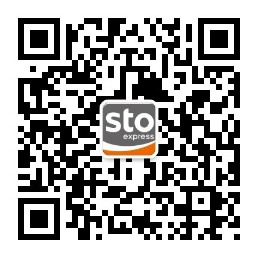 任何问题，欢迎来撩联系电话：021-60374512          联系邮箱：zhaopin@sto.cn申通快递校招项目组职位类别职位方向地点需求人数专业范围业务类市场运营方向上海5不限业务类市场营销方向上海10不限业务类快递网络方向上海30不限业务类快递运营管理方向上海25物流/交通运输/数学/应用数学/统计等相关专业业务类置业工程方向上海5土木工程/工程管理/工民建/电气工程等相关专业业务类经营支持方向上海3物流相关专业/数据分析/财务分析/人力资源管理等相关专业业务类数据分析&决策支持方向上海6统计学/数学/信息技术/商业分析等相关专业业务类车辆安全方向上海3物流/交通运输等相关方向职能类采购方向上海5不限职能类财务方向上海40财务管理/金融学/经济学/会计学/税务管理等相关专业优先职能类人力资源方向上海6管理类/心理学/经济类等相关专业职能类网络培训方向上海5教育学/心理学/传媒等相关专业职能类政府事务方向上海3不限职能类廉正合规方向上海3审计/侦察学/心理学及物流管理等相关专业职能类高管支持方向上海2工商管理/文秘专业等相关专业职能类证照档案方向上海3档案学/工商管理专业优先产品技术类软件开发工程师上海30计算机相关专业产品技术类产品经理方向上海10不限